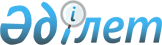 О внесении изменений и дополнений в приказ Генерального Прокурора Республики Казахстан от 1 марта 2004 года № 12 "Об утверждении Инструкции о представлении, регистрации и ведении информационных учетных документов всех проверок деятельности хозяйствующих субъектов"
					
			Утративший силу
			
			
		
					Приказ Генерального прокурора Республики Казахстан от 14 декабря 2004 года N 54. Зарегистрировано в Министерстве юстиции Республики Казахстан 20 января 2005 года N 3371. Утратил силу приказом Генерального прокурора Республики Казахстан от 14 ноября 2007 года № 46      Сноска. Утратил силу приказом Генерального прокурора РК от 14.11.2007 № 46 (вводится в действие с 01.01.2008).

      В целях дальнейшего совершенствования учета проверок деятельности хозяйствующих субъектов, руководствуясь подпунктом 4-1) статьи 11 Закона Республики Казахстан "О Прокуратуре", ПРИКАЗЫВАЮ: 

      1. Внести в приказ Генерального Прокурора Республики Казахстан от 1 марта 2004 года № 12 "Об утверждении Инструкции о представлении, регистрации и ведении информационных учетных документов всех проверок деятельности хозяйствующих субъектов" (зарегистрирован в Реестре государственной регистрации нормативных правовых актов Республики Казахстан за № 2744, опубликован в бюллетене нормативных правовых актов Республики Казахстан, 2004 года, № 13-16, статьи 916) следующие изменения и дополнения: 

      в Инструкции о представлении, регистрации и ведении информационных учетных документов всех проверок деятельности хозяйствующих субъектов, утвержденную указанным приказом: 

      в пункте 7: 

      абзац первый дополнить предложением следующего содержания: 

      "Проверка проводится только по вопросам, указанным в данном акте."; 

      в абзаце втором слова "в день их вынесения" исключить; 

      пункт 9 изложить в следующей редакции: 

      "9. Началом проведения проверки является момент вручения акта о назначении проверки. Проверка считается завершенной в день вручения документа о результатах проверки."; 

      в пункте 11: 

      в подпункте 9) знак ";" заменить знаком "."; 

      подпункт 10) исключить; 

      в пункте 20: 

      в абзаце первом слова "законами, актами Президента и Правительства" заменить словами "нормативными правовыми актами"; 

      в абзаце втором подпункта 3) слово "либо" заменить союзом "и" и после слов "малого предпринимательства" дополнить словами "либо исполняющего его обязанности"; 

      в подпункте 4): 

      после слова "дней" дополнить словами ", а для субъектов малого предпринимательства более 15 календарных дней, кроме случаев, установленных законодательными актами Республики Казахстан,"; 

      дополнить подпунктами 5) и 6) следующего содержания: 

      "5) назначение центральными государственными органами проверки деятельности субъектов малого предпринимательства, если в отношении них ранее проводилась проверка их территориальными органами; 

      6) назначение проверки деятельности хозяйствующего субъекта по анонимному обращению."; 

      в пункте 23 слова "пунктами 8 и 9" заменить словами "пунктом 8"; 

      абзац первый пункта 24 изложить в следующей редакции: 

      "24. При регистрации акта о назначении рейдовой проверки в Уполномоченный орган представляется акт о назначении проверки и список подвергаемых проверке хозяйствующих субъектов, расположенных на проверяемой территории. 

      Регистрация акта о назначении рейдовой проверки, проводимой налоговыми органами, проводится в соответствии со статьей 536 Кодекса Республики Казахстан "О налогах и других обязательных платежах в бюджет" (Налоговый кодекс)."; 

      в пункте 25 после слов "либо ее приостановления" дополнить словами ", а также возобновления"; 

      пункт 28 дополнить абзацем тринадцатым следующего содержания: 

      "При проведении взаимосверки контролирующий орган представляет в уполномоченный орган планы проведения предстоящих квартальных проверок."; 

      в пункте 30: 

      в абзаце третьем подпункта 4): 

      слова "а в пункте 4.3. - его РНН;" заменить словами "в пункте 4.3. указывается принадлежность субъекта малого предпринимательства к субъекту микробизнеса, путем кодировки: 1 - да, 2 - нет, а в пункте 4.4. - его РНН"; 

      подпункт 9) дополнить абзацем четвертым следующего содержания: 

      "В пункт 9.3. вносится дата возобновления проверки."; 

      в приложении 1 к Инструкции: 

      строку 4.3. изложить в следующей редакции: 

      "4.3. Субъект микробизнеса из 4.2.:                             4.3./_/ 

      1 - да, 2 - нет (подчеркнуть) 

      4.4. РНН _______________________________ 4.4./_/_/_/_/_/_/_/_/_/_/_/_/"; 

           дополнить строкой 9.3. следующего содержания: 

      "9.3. Дата возобновления проверки         9.3. /_/_/ /_/_/ /_/_/ ". 

           "__" _____ 200__г.                        чис   мес   год 

      

      2. Комитету по правовой статистике и специальным учетам Генеральной прокуратуры Республики Казахстан (Ким Г.В.): 

      1) принять меры к государственной регистрации в Министерстве юстиции Республики Казахстан настоящего приказа; 

      2) направить настоящий приказ всем заинтересованным государственным органам, Главному военному прокурору, прокурорам городов Астана, Алматы, областей и приравненным к ним, начальникам территориальных органов Комитета по правовой статистике и специальным учетам Генеральной прокуратуры Республики Казахстан. 

      3. Контроль за исполнением настоящего приказа возложить на Заместителя Генерального Прокурора - Председателя Комитета по правовой статистике и специальным учетам Генеральной прокуратуры Республики Казахстан (Ким Г.В.). 

      4. Настоящий приказ вступает в силу со дня государственной регистрации в Министерстве юстиции Республики Казахстан. 


					© 2012. РГП на ПХВ «Институт законодательства и правовой информации Республики Казахстан» Министерства юстиции Республики Казахстан
				Генеральный Прокурор  

Республики Казахстан  

